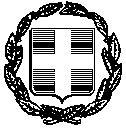   ΕΛΛΗΝΙΚΗ  ΔΗΜΟΚΡΑΤΙΑΝΟΜΟΣ ΑΤΤΤΙΚΗΣΔΗΜΟΣ ΑΓ. ΔΗΜΗΤΡΙΟΥ   Δ/νση Διοικητικών Υπηρεσιών
  Τμήμα Δημοτικής Κατάστασης           Τηλ.: 2132007717 -718 -720 -722           E-mail: dimotologio@dad.gr		                                                         ΠΡΟΣ                                                           ΔΗΜΑΡΧΟ ΑΓΙΟΥ ΔΗΜΗΤΡΙΟΥ                          ΑΙΤΗΣΗ ΤΕΛΕΣΗΣ ΠΟΛΙΤΙΚΟΥ ΓΑΜΟΥ(Συμπληρώνεται με πεζά, τονιζόμενα γράμματα)και παρακαλούμε να τελέσετε στο Δημαρχείο Αγ. Δημητρίου το γάμο μας κατά τον τύπο του άρθρου 6 του Π.Δ. 391/82 την ……………………………………………………………………………………………………………………………………………Οι Αιτούντες:………………………….………………………….Οι Μάρτυρες:Ονοματεπώνυμο
…………………………….ΑΔΤ/Διαβ.
…………………………….
Ημ/νια έκδοσης
…………………………….
Αρχή Έκδοσης
…………………………….Ονοματεπώνυμο
…………………………….
ΑΔΤ/Διαβ.
…………………………….
Ημ/νια έκδοσης
…………………………….
Αρχή Έκδοσης
…………………………….Του ΣυζύγουΤης ΣυζύγουΣας υποβάλλουμε συνημμένα τις με υπ’ αριθ. Άδειες τέλεσης Πολιτικού ΓάμουΣΤΟΙΧΕΙΑ ΣΥΖΥΓΩΝΟ ΣΥΖΥΓΟΣΗ ΣΥΖΥΓΟΣΕπώνυμο ΌνομαΕπάγγελμα Θρήσκευμα & δόγμαΙθαγένειαΑΦΜΑΜΚΑΑσφαλιστικός ΦορέαςΤόπος γέννησηςΝομόςΔήμος/Δημοτική ΕνότηταΧώρα/Πόλη Εξωτερικού Ημερομηνία και χρονολογία  γέννησηςΗμέρα          Μήνας        ΈτοςΗμέρα          Μήνας        ΈτοςΔιεύθυνση Κατοικίας (προ του γάμου)Οδός                               αρ.Οδός                               αρ.Νομός Δήμος/Δημοτική ΕνότηταΧώρα/Πόλη εξωτερικούΔημότης Δήμου/Δημοτικής Ενότητας  ΝομόςΑριθμός ΔημοτολογίουΌνομα & επώνυμο πατέραΌνομα & επώνυμο μητέραςΔιεύθυνση Κατοικίας (μετά το γάμο)Οδός                      αρ.     Τ.Κ. Οδός                     αρ.      Τ.Κ.Νομός Δήμος/Δημοτική ΕνότηταΧώρα/Πόλη εξωτερικούΟικογενειακή κατάσταση προ του γάμου   Άγαμος    Διαζ/νος  ΧήροςΆγαμη   Διαζ/νη   ΧήραΒαθμός γάμου (1ος, 2ος, 3ος)ΕκπαίδευσηΔημοτικό     Γυμνάσιο Λύκειο     ΑΕΙ/ΤΕΙ Δημοτικό     Γυμνάσιο Λύκειο     ΑΕΙ/ΤΕΙ Επώνυμο ΤέκνωνΤηλέφωνο